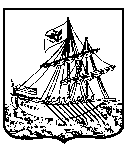 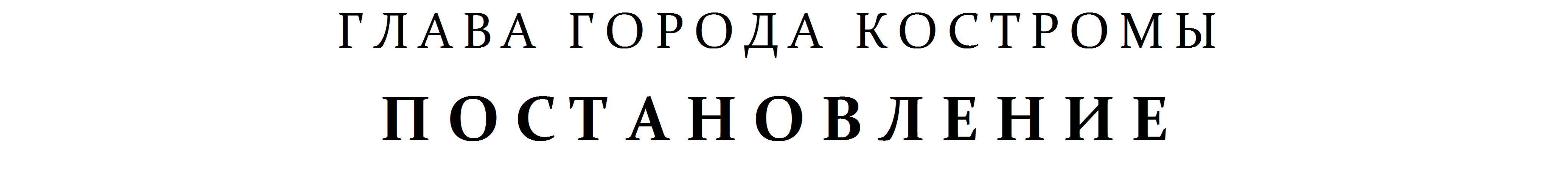 О назначении общественных обсуждений по проектам постановлений Администрации города Костромы о предоставлении разрешений на отклонение от предельных параметров разрешенного строительства, реконструкции объектов капитального строительства на земельных участках, расположенных в городе Костроме по адресам: улица Космонавтов, 49, улица Цветочная, 6, улица Деминская, 4, с кадастровым номером 44:27:061201:1356,                                                     улица Пантусовская, 93, и на условно разрешенный вид использования земельного участка (объекта капитального строительства), расположенного в городе Костроме по адресу: улица Пантусовская, 93, и земельного участка, имеющего местоположение в городе Костроме: поселок Учхоза «Костромской», в районе дома 21, с кадастровым номером 44:27:090402:705Рассмотрев обращение главы Администрации города Костромы от 11 августа 2022 года № 24 исх-3532/22 "О назначении общественных обсуждений", в целях соблюдения права человека на благоприятные условия жизнедеятельности, прав и законных интересов правообладателей земельных участков и объектов капитального строительства, в соответствии со статьями 51, 39, 40 Градостроительного кодекса Российской Федерации, Федеральным законом от 6 октября 2003 года № 131-ФЗ "Об общих принципах организации местного самоуправления в Российской Федерации", Порядком организации и проведения публичных слушаний, общественных обсуждений по проектам муниципальных правовых актов города Костромы в сфере градостроительной деятельности, Правилами землепользования и застройки города Костромы, руководствуясь статьями 20, 37 и 56 Устава города Костромы,ПОСТАНОВЛЯЮ:1. Назначить общественные обсуждения по проектам постановлений Администрации города Костромы о предоставлении разрешений: 1) на отклонение от предельных параметров разрешенного строительства, реконструкции объектов капитального строительства на земельном участке, расположенном в зоне малоэтажной, индивидуальной жилой застройки Ж-1 по адресу: Российская Федерация, Костромская область, городской округ город Кострома, город Кострома, улица Космонавтов, 49;2) на отклонение от предельных параметров разрешенного строительства, реконструкции объектов капитального строительства на земельном участке, расположенном в зоне малоэтажной, индивидуальной жилой застройки Ж-1 по адресу: Российская Федерация, Костромская область, городской округ город Кострома, город Кострома, улица Цветочная, 6;3) на отклонение от предельных параметров разрешенного строительства, реконструкции объектов капитального строительства на земельном участке, расположенном в промышленной и коммунально-складской зоне размещения объектов II, III класса опасности П-2 по адресу: Российская Федерация, Костромская область, городской округ город Кострома, город Кострома, улица Деминская, 4, с кадастровым номером 44:27:061201:1356;4) на отклонение от предельных параметров разрешенного строительства, реконструкции объектов капитального строительства на земельном участке, расположенном в зоне малоэтажной, индивидуальной жилой застройки Ж-1 по адресу: Российская Федерация, Костромская область, городской округ город Кострома, город Кострома, улица Пантусовская, 93;5) на условно разрешенный вид использования земельного участка (объекта капитального строительства), расположенного в зоне малоэтажной, индивидуальной жилой застройки Ж-1 по адресу: Российская Федерация, Костромская область, городской округ город Кострома, город Кострома, улица Пантусовская, 93;6) на условно разрешенный вид использования земельного участка, расположенного в зоне малоэтажной жилой застройки Ж-2, имеющего местоположение: Костромская область, город Кострома, поселок Учхоза «Костромской», в районе дома 21, с кадастровым номером 44:27:090402:705.2. Определить организатором общественных обсуждений по проектам постановлений Администрации города Костромы, указанным в пункте 1 настоящего постановления, - Комиссию по подготовке проекта Правил землепользования и застройки города Костромы.3. Провести сбор предложений и замечаний по проектам постановлений Администрации города Костромы, указанным в пункте 1 настоящего постановления, в срок по 12 сентября 2022 года.4. Утвердить прилагаемое оповещение о начале общественных обсуждений (приложение 1).5. Опубликовать настоящее постановление 26 августа 2022 года в порядке, установленном для официального опубликования муниципальных правовых актов города Костромы, иной официальной информации, и разместить на официальном сайте Думы города Костромы в информационно-телекоммуникационной сети "Интернет".6. С 5 сентября 2022 года разместить на официальном сайте Администрации города Костромы в информационно-телекоммуникационной сети "Интернет" прилагаемые:1) проект постановления Администрации города Костромы "О предоставлении разрешения на отклонение от предельных параметров разрешенного строительства, реконструкции объектов капитального строительства на земельном участке, расположенном по адресу: Российская Федерация, Костромская область, городской округ город Кострома, город Кострома, улица Космонавтов, 49" (приложение 2);2) проект постановления Администрации города Костромы "О предоставлении разрешения на отклонение от предельных параметров разрешенного строительства, реконструкции объектов капитального строительства на земельном участке, расположенном по адресу: Российская Федерация, Костромская область, городской округ город Кострома, город Кострома, улица Цветочная, 6" (приложение 3);3) проект постановления Администрации города Костромы "О предоставлении разрешения на отклонение от предельных параметров разрешенного строительства, реконструкции объектов капитального строительства на земельном участке, расположенном по адресу: Российская Федерация, Костромская область, городской округ город Кострома, город Кострома, улица Деминская, 4, с кадастровым номером 44:27:061201:1356" (приложение 4);4) проект постановления Администрации города Костромы "О предоставлении разрешения на отклонение от предельных параметров разрешенного строительства, реконструкции объектов капитального строительства на земельном участке, расположенном по адресу: Российская Федерация, Костромская область, городской округ город Кострома, город Кострома, улица Пантусовская, 93" (приложение 5);5) проект постановления Администрации города Костромы "О предоставлении разрешения на условно разрешенный вид использования земельного участка (объекта капитального строительства), расположенного по адресу: Российская Федерация, Костромская область, городской округ город Кострома, город Кострома, улица Пантусовская, 93" (приложение 6);6) проект постановления Администрации города Костромы "О предоставлении разрешения на условно разрешенный вид использования земельного участка, имеющего местоположение: Костромская область, город Кострома, поселок Учхоза «Костромской», в районе дома 21, с кадастровым номером 44:27:090402:705" (приложение 7);7. Не позднее 5 сентября 2022 года разместить и до 12 сентября 2022 года распространять оповещение о начале общественных обсуждений на информационных стендах, находящихся в муниципальной собственности.8. Настоящее постановление вступает в силу со дня его подписания и подлежит официальному опубликованию.Глава города Костромы Ю. В. Журин
"___" _________ 2022 года   22 августа 2022 года№74